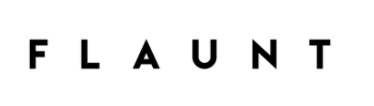 October 8, 2020https://flaunt.com/content/nick-bonin-signs-with-masked-records-amp-drops-fell-too-far-visual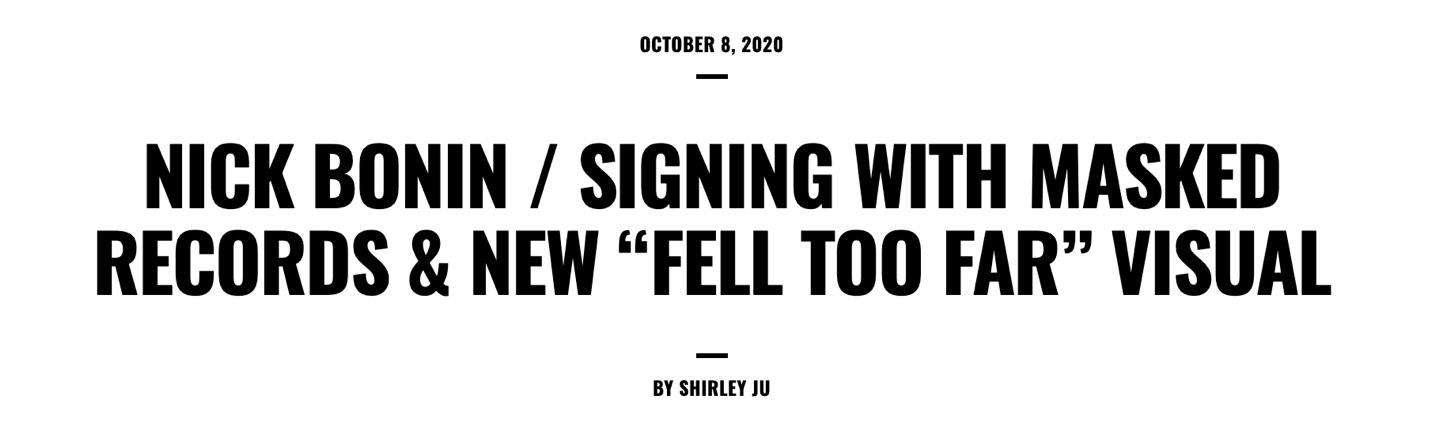 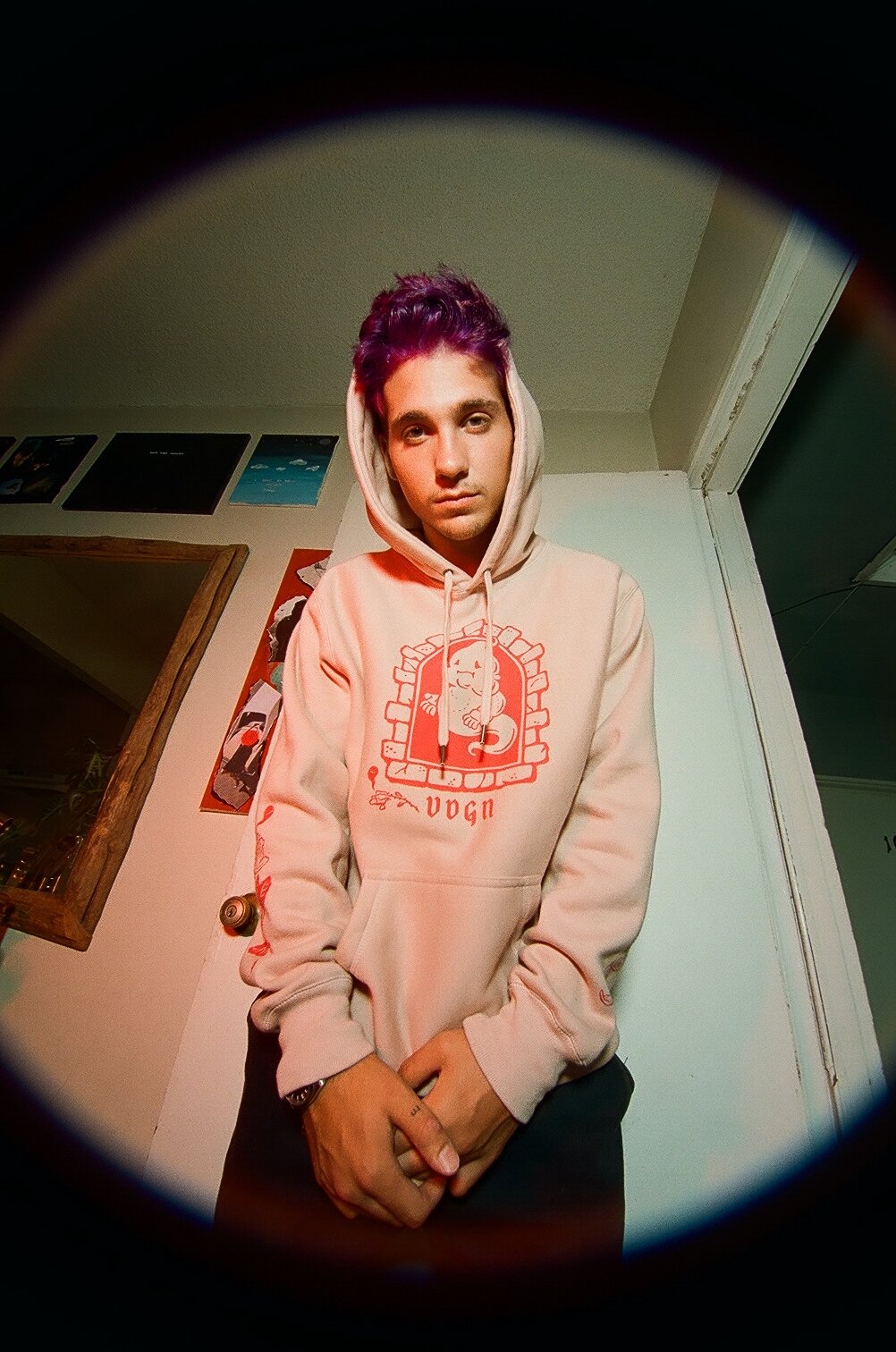 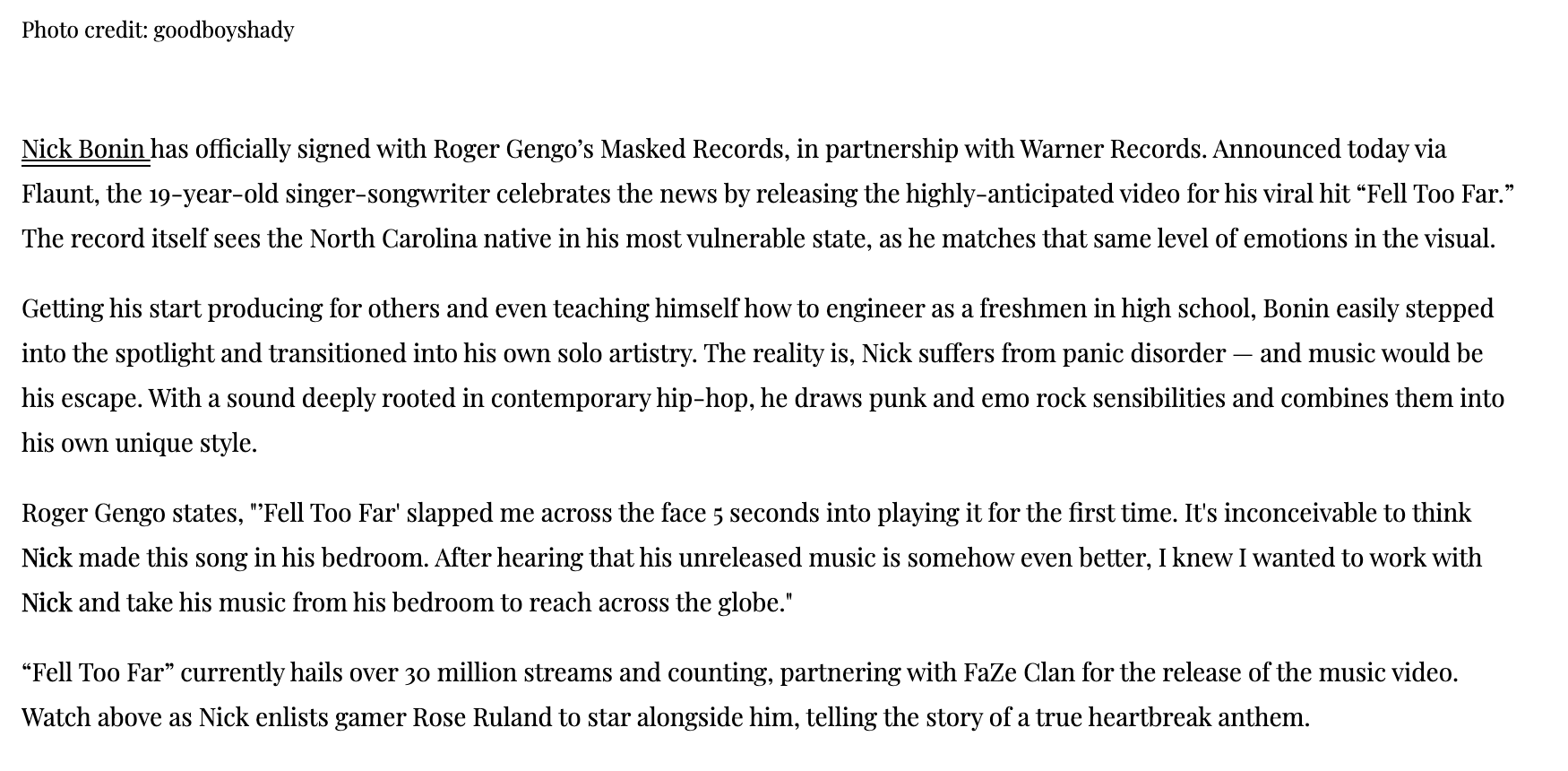 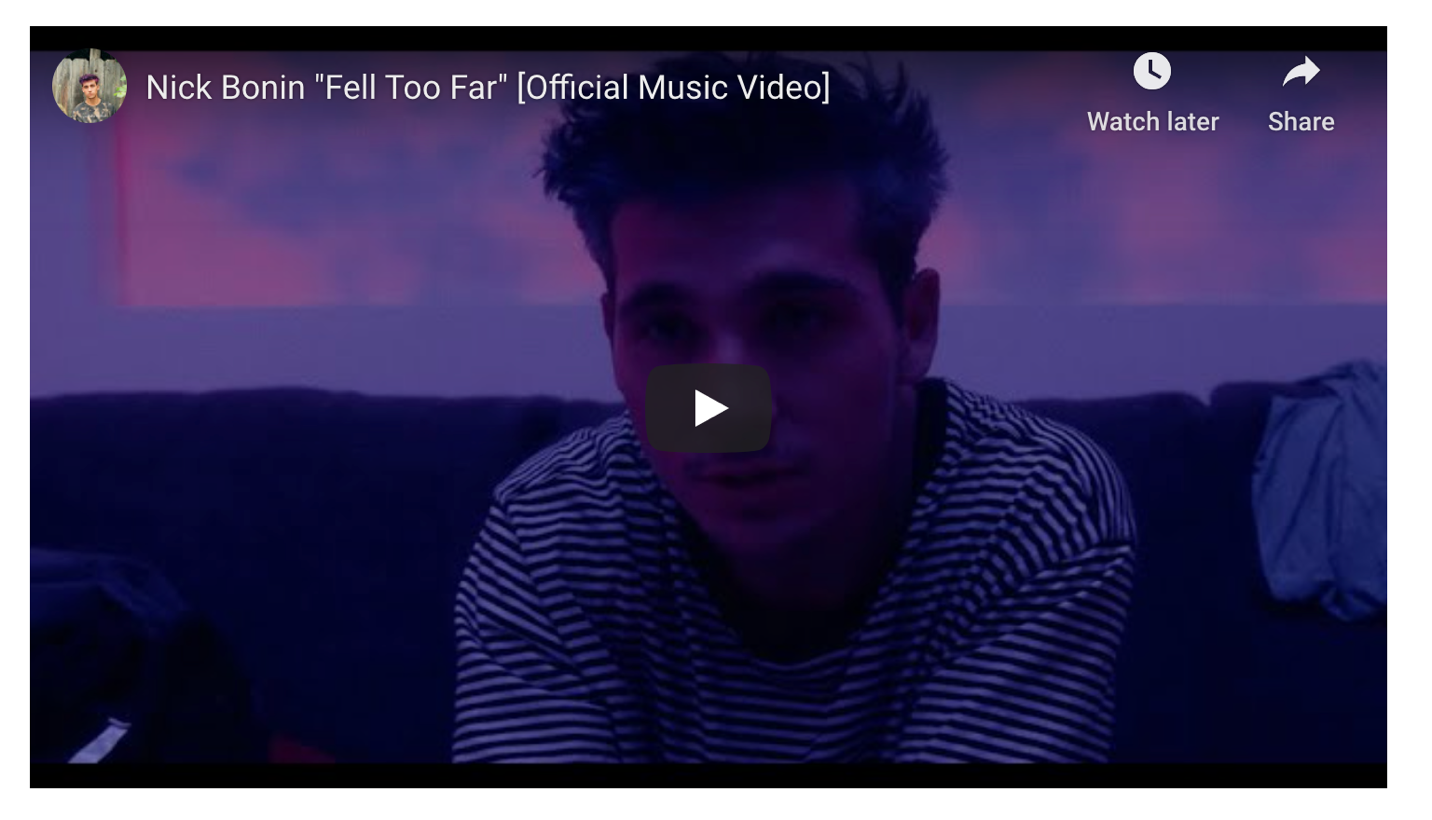 